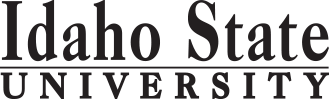                                                                                                                                                                                                 Form Revised 1.24.2018Course Subject and TitleCr. Min. Grade*GE, UU or UM**Sem. OfferedPrerequisiteCo RequisiteSemester OneSemester OneSemester OneSemester OneSemester OneSemester OneSemester OneGE Objective 1: ENGL 1101 English Composition  or ENGL 1101P3 or 4GEAppropriate Placement ScoreGE Objective 3: Mathematical Ways of Knowing 3GEUAS 0100: Introduction to Unmanned Aerial Systems1C-FUAS majorUAS 0110: Applied Mathematics and Electronics for UAS3C-FUAS majorUAS 0115: Flight Theory3C-FUAS majorUAS 0120: Flight Laboratory I4C-FUAS major                                                                                            Total17Semester TwoSemester TwoSemester TwoSemester TwoSemester TwoSemester TwoSemester TwoGE Objective 2: COMM 1101 Principles of Speech 3GEGE Objective 6: Scientific Ways of Knowing 3GEUAS 0150: Unmanned Systems Design2C-SUAS majorUAS 0155: Flight Control and Subsystems4C-SUAS majorUAS 0170: Flight Laboratory II4C-SUAS majorUAS 0282: introduction to Rapid Prototyping2C-UAS major                                                                                            Total18Semester ThreeSemester ThreeSemester ThreeSemester ThreeSemester ThreeSemester ThreeSemester ThreeUAS 0200: Advanced Electronics and Payload for UAS4C-FUAS major; UAS 0110 or RCET 0156BUAS 0212: Beginning Surveying, GPS and Geo-Referencing3C-FUAS majorUAS 0228: Principles of GIS3C-FUAS major; UAS 0110 or CET 0120UAS 0225: Flight Laboratory III5C-FUAS major; UAS 0170UAS 0250: Imagery Analysis3C-FUAS major                                                                                             Total18Semester FourSemester FourSemester FourSemester FourSemester FourSemester FourSemester FourGE Objective 5: PHYS 1101/L Elements of Physics and Lab4GEMATH 1108UAS 0240: Basic Wiring and Avionics Installation5C-SUAS major; UAS 0200UAS 0255: Autopilot Theory3C-SUAS major; UAS 0200 or RCET 0154BUAS 0270UAS 0270: Autopilot Laboratory5C-SUAS major; UAS 0200 or RCET 0156BUAS 0255                                                                                             Total17*GE=General Education Objective, UU=Upper Division University, UM= Upper Division Major**See Course Schedule section of Course Policies page in the e-catalog (or input F, S, Su, etc.)*GE=General Education Objective, UU=Upper Division University, UM= Upper Division Major**See Course Schedule section of Course Policies page in the e-catalog (or input F, S, Su, etc.)*GE=General Education Objective, UU=Upper Division University, UM= Upper Division Major**See Course Schedule section of Course Policies page in the e-catalog (or input F, S, Su, etc.)*GE=General Education Objective, UU=Upper Division University, UM= Upper Division Major**See Course Schedule section of Course Policies page in the e-catalog (or input F, S, Su, etc.)*GE=General Education Objective, UU=Upper Division University, UM= Upper Division Major**See Course Schedule section of Course Policies page in the e-catalog (or input F, S, Su, etc.)*GE=General Education Objective, UU=Upper Division University, UM= Upper Division Major**See Course Schedule section of Course Policies page in the e-catalog (or input F, S, Su, etc.)*GE=General Education Objective, UU=Upper Division University, UM= Upper Division Major**See Course Schedule section of Course Policies page in the e-catalog (or input F, S, Su, etc.)2019-2020 Major RequirementsCRGENERAL EDUCATION OBJECTIVES* Satisfy GE Obj. 1, 2, 3, and partial in 5, 6   GENERAL EDUCATION OBJECTIVES* Satisfy GE Obj. 1, 2, 3, and partial in 5, 6   GENERAL EDUCATION OBJECTIVES* Satisfy GE Obj. 1, 2, 3, and partial in 5, 6   GENERAL EDUCATION OBJECTIVES* Satisfy GE Obj. 1, 2, 3, and partial in 5, 6   GENERAL EDUCATION OBJECTIVES* Satisfy GE Obj. 1, 2, 3, and partial in 5, 6   GENERAL EDUCATION OBJECTIVES* Satisfy GE Obj. 1, 2, 3, and partial in 5, 6   16 Cr.MinUnmanned Aerial Systems, AAS - MAJOR REQUIREMENTS541. Written English  (6 cr. min)             ENGL 1101 (or equivalent)1. Written English  (6 cr. min)             ENGL 1101 (or equivalent)1. Written English  (6 cr. min)             ENGL 1101 (or equivalent)1. Written English  (6 cr. min)             ENGL 1101 (or equivalent)1. Written English  (6 cr. min)             ENGL 1101 (or equivalent)1. Written English  (6 cr. min)             ENGL 1101 (or equivalent)3UAS 0100: Introduction to Unmanned Aerial Systems1UAS 0110: Applied Mathematics and Electronics for UAS32. Spoken English   (3 cr. min)             COMM 11012. Spoken English   (3 cr. min)             COMM 11012. Spoken English   (3 cr. min)             COMM 11012. Spoken English   (3 cr. min)             COMM 11012. Spoken English   (3 cr. min)             COMM 11012. Spoken English   (3 cr. min)             COMM 11013UAS 0115: Flight Theory33. Mathematics      (3 cr. min)             MATH 11533. Mathematics      (3 cr. min)             MATH 11533. Mathematics      (3 cr. min)             MATH 11533. Mathematics      (3 cr. min)             MATH 11533. Mathematics      (3 cr. min)             MATH 11533. Mathematics      (3 cr. min)             MATH 11533UAS 0120: Flight Laboratory I44. Humanities, Fine Arts, Foreign Lang.              4. Humanities, Fine Arts, Foreign Lang.              4. Humanities, Fine Arts, Foreign Lang.              4. Humanities, Fine Arts, Foreign Lang.              4. Humanities, Fine Arts, Foreign Lang.              4. Humanities, Fine Arts, Foreign Lang.              4. Humanities, Fine Arts, Foreign Lang.              UAS 0150: Unmanned Systems Design2UAS 0155: Flight Control and Subsystems4UAS 0170: Flight Laboratory II45. Natural Sciences                        (1 course and Lab; 4 cr. min)5. Natural Sciences                        (1 course and Lab; 4 cr. min)5. Natural Sciences                        (1 course and Lab; 4 cr. min)5. Natural Sciences                        (1 course and Lab; 4 cr. min)5. Natural Sciences                        (1 course and Lab; 4 cr. min)5. Natural Sciences                        (1 course and Lab; 4 cr. min)5. Natural Sciences                        (1 course and Lab; 4 cr. min)UAS 0200: Advanced Electronics and Payload for UAS4    PHYS 1101 Elements of Physics and Lab    PHYS 1101 Elements of Physics and Lab    PHYS 1101 Elements of Physics and Lab    PHYS 1101 Elements of Physics and Lab    PHYS 1101 Elements of Physics and Lab    PHYS 1101 Elements of Physics and Lab4UAS 0212: Beginning Surveying, GPS and Geo-Referencing3UAS 0225: Flight Laboratory III56. Behavioral and Social Science  (1 course; 3 cr. min)6. Behavioral and Social Science  (1 course; 3 cr. min)6. Behavioral and Social Science  (1 course; 3 cr. min)6. Behavioral and Social Science  (1 course; 3 cr. min)6. Behavioral and Social Science  (1 course; 3 cr. min)6. Behavioral and Social Science  (1 course; 3 cr. min)6. Behavioral and Social Science  (1 course; 3 cr. min)UAS 0228: Principles of GIS33UAS 0240: Basic Wiring and Avionics Installation5UAS 0250: Imagery Analysis3One Course from EITHER Objective 7 OR 8One Course from EITHER Objective 7 OR 8One Course from EITHER Objective 7 OR 8One Course from EITHER Objective 7 OR 8One Course from EITHER Objective 7 OR 8One Course from EITHER Objective 7 OR 8One Course from EITHER Objective 7 OR 8UAS 0255: Autopilot Theory37. Critical Thinking   7. Critical Thinking   7. Critical Thinking   7. Critical Thinking   7. Critical Thinking   7. Critical Thinking   UAS 0270: Autopilot Laboratory58. Information Literacy   8. Information Literacy   8. Information Literacy   8. Information Literacy   8. Information Literacy   8. Information Literacy   UAS 0282: introduction to Rapid Prototyping29. Cultural Diversity                                                             9. Cultural Diversity                                                             9. Cultural Diversity                                                             9. Cultural Diversity                                                             9. Cultural Diversity                                                             9. Cultural Diversity                                                             9. Cultural Diversity                                                             General Education Elective to reach 15 cr. min.                        General Education Elective to reach 15 cr. min.                        General Education Elective to reach 15 cr. min.                        General Education Elective to reach 15 cr. min.                        General Education Elective to reach 15 cr. min.                        General Education Elective to reach 15 cr. min.                        General Education Elective to reach 15 cr. min.                                                                                                                          Total GE                                                                                                  Total GE                                                                                                  Total GE                                                                                                  Total GE                                                                                                  Total GE                                                                                                  Total GE16Undergraduate Catalog and GE Objectives by Catalog Year Undergraduate Catalog and GE Objectives by Catalog Year Undergraduate Catalog and GE Objectives by Catalog Year Undergraduate Catalog and GE Objectives by Catalog Year Undergraduate Catalog and GE Objectives by Catalog Year Undergraduate Catalog and GE Objectives by Catalog Year Undergraduate Catalog and GE Objectives by Catalog Year Undergraduate Catalog and GE Objectives by Catalog Year Undergraduate Catalog and GE Objectives by Catalog Year Undergraduate Catalog and GE Objectives by Catalog Year Undergraduate Catalog and GE Objectives by Catalog Year Undergraduate Catalog and GE Objectives by Catalog Year Undergraduate Catalog and GE Objectives by Catalog Year Undergraduate Catalog and GE Objectives by Catalog Year Undergraduate Catalog and GE Objectives by Catalog Year Undergraduate Catalog and GE Objectives by Catalog Year Undergraduate Catalog and GE Objectives by Catalog Year Undergraduate Catalog and GE Objectives by Catalog Year Undergraduate Catalog and GE Objectives by Catalog Year Undergraduate Catalog and GE Objectives by Catalog Year Undergraduate Catalog and GE Objectives by Catalog Year MAP Credit SummaryMAP Credit SummaryMAP Credit SummaryMAP Credit SummaryMAP Credit SummaryCRCRMajor Major Major Major Major 5454General Education General Education General Education General Education General Education 1616Free Electives Free Electives Free Electives Free Electives Free Electives 00                                                                                     TOTAL                                                                                     TOTAL                                                                                     TOTAL                                                                                     TOTAL                                                                                     TOTAL7070Graduation Requirement Minimum Credit ChecklistGraduation Requirement Minimum Credit ChecklistGraduation Requirement Minimum Credit ChecklistConfirmedConfirmedConfirmedConfirmedMinimum 15 cr. General Education Objectives (Associate)Minimum 15 cr. General Education Objectives (Associate)Minimum 15 cr. General Education Objectives (Associate)Minimum 60 cr. Total  (Associate)Minimum 60 cr. Total  (Associate)Minimum 60 cr. Total  (Associate)Advising NotesAdvising NotesMAP Completion Status (for internal use only)MAP Completion Status (for internal use only)MAP Completion Status (for internal use only)MAP Completion Status (for internal use only)MAP Completion Status (for internal use only)MAP Completion Status (for internal use only)MAP Completion Status (for internal use only)DateDateDateDateDateDateDepartment: CAA or COT:TIM 06/11/2019TIM 06/11/2019TIM 06/11/2019TIM 06/11/2019TIM 06/11/2019TIM 06/11/2019Registrar: 